FILE HISTORY1639B06 John Bramley of Egham TS draft SG.docx  (25/10/2021)1639B06 John Bramley of Egham TS draft Ancestry CHECKED SG.docx (07/08/2023)1639B6/1 In the name of god Amen I John Bramley of the wicke in the parrishe of Egham in the Countieof Surrey being in perfecte health & strenthdoe make my last will & testamente this 29thdaie of Januarie in the yeere of o[ur] Lord1637 as followethInprimisI giue & bequeath vnto my eldeste sone John Bramleymy house at Stroode now in the occupa[t]c[i]on of NicholasTowne w[i]th foure acres of land ioyneing to the commonfeild called hurst in the p[ar]ishe of Egham now in theoccupa[t]c[i]on of Henerie Chaundler, w[i]th the appurtenaun-ces vnto them belonging.It[em] I giue & bequeath vnto my sone Thomas Brambleymy house at the wicke now in the occupa[t]c[i]on of RichardHarris w[i]th the appurtnaunces there vnto belonging, and my close at the Swull1 now in my owne occupa[t]c[i]on,It[em] I giue & bequeath vnto my sone William bramleymy house alsoe at the wicke now in the occupa[t]c[i]on ofRalphe Reade & one halfe acre of land in Eghamfeild now in my owne occupa[t]c[i]on w[i]th the appurtenaun--ces vnto them belonging.It[em] I giue & bequeath vnto my daughter Elizabeththirtie powndes of lawfull Englishe money to bee paideher three months after the death of her motherBassabee Bramley, ^excepte her mother marrie againe& then my minde & will is t[ha]t shee should be p[ai]de it w[i]thinthree months after her saide marriage.^It[em] last of all I make my lovinge wife Bassabeemy full & whole Executrixe of all the remainderof my Estate goodes & Chattells w[ha]tsoever, to enioyethem for her owne vse duringe her widdowe--hood, and ^the^ porc[i]ons a boue giuen & bequeathed tomy foure Children ^for her owne vse during her widdowehood^ but in case shee should beemarried againe, then my will is that there p[or]c[i]onsshould bee paide & deliuered them w[i]thin three monthsafter her marriage & soe I appoint her to paiemy debts & funerall Charges. In witnessewhereof I haue heere vnto sett my hand & sealethe 29th daie of Januarie in the yeere of our Lord 1637 as aboue saide Etc                    John BramleySigned sealed & declared in the p[re]sentsof Anne May & John MaySara W[….]Recto[Latin probate 30to May 1639]…..Richard Mason…..1639B6/2A true & perfecte inventorie of allthe goods & Chattells of John Bramleyof the Wicke in the p[ar]ishe of Egham in the Countie of Surrey yeoman taken &appraysed by ^John May^ Jeames Birch & WilliamWickes the 16th daye of May 1639In the hallInprimisone old Court Cabberd a table			}			xiijs iiijd			& a forme w[i]th other lumber			}It[em] two flitches & a halfe of bacon					xsIn the Kitchinetwo Iron potts two kettells a			}			xijswarmeing pan & skillett & a			}brasse Candlesticke				}It[em] a Cherne, milke boles & other		}			vslumber there						}It[em] all his laboring tooles						vs vjdIt[em] a pair of tongs, ^a^ fire showell		}			ijsone andiron w[i]th two hookes			}in <the> his BedchamberIt[em] an old bedstead w[i]th a feather		}			xxijsbed a boulster w[i]th a rugg & two		}blanketts						}It[em] his wearing apparel						xlsIt[em] 8 paire of sheetes ^6 napkins^		}			xls& two table clothes				}It[em] money by him in the house					iiijliIt[em] some small pewter							vijsIt[em] a Chest & other lumber						vjsIt[em] 23 pound of wolline yarne					vjsIt[em] a quarter of Rie				}			xxsw[i]th tubbs & a fan				}It[em] two old flocke bedds & boulsters	}			xs		w[i]th some old bedclothes & two		}old bedsteads					}in the barne & yardeIt[em] a dungcart & a heay			}			xxscart & one paire of wheeles			}It[em] a yoke a paire of Strapps a		}			vjspaire of Cart ropes & some			}old carte harnesse					}It[em] halfe a loade of heay						vjs viijdIt[em] an old frame of a barne			}			xxsw[i]th other old timber				}It[em] the poultrie & one pigge						viijssIt[em] two meares a colte & a nage					iijliIt[em] one yoke of oxen							vjliIt[em] 6 Cowes xijli & 3 two yare		}			xviijliling bullokes 3li one three yare			}ling bulloke xxxs & 3 calues xxxs		}	It[em] 30 sheepe & 3 lambes						vli xsIt[em] 4 hiue of baes							xvjsIt[em] 3 acres of barley							lsIt[em] halfe an acre of wheate						xsIt[em] 3 acres of rie							lsIt[em] <two acres of moweing>						John May<29li 16s><28  00s>----------<57  16>James BirchWilliam WickesNOTES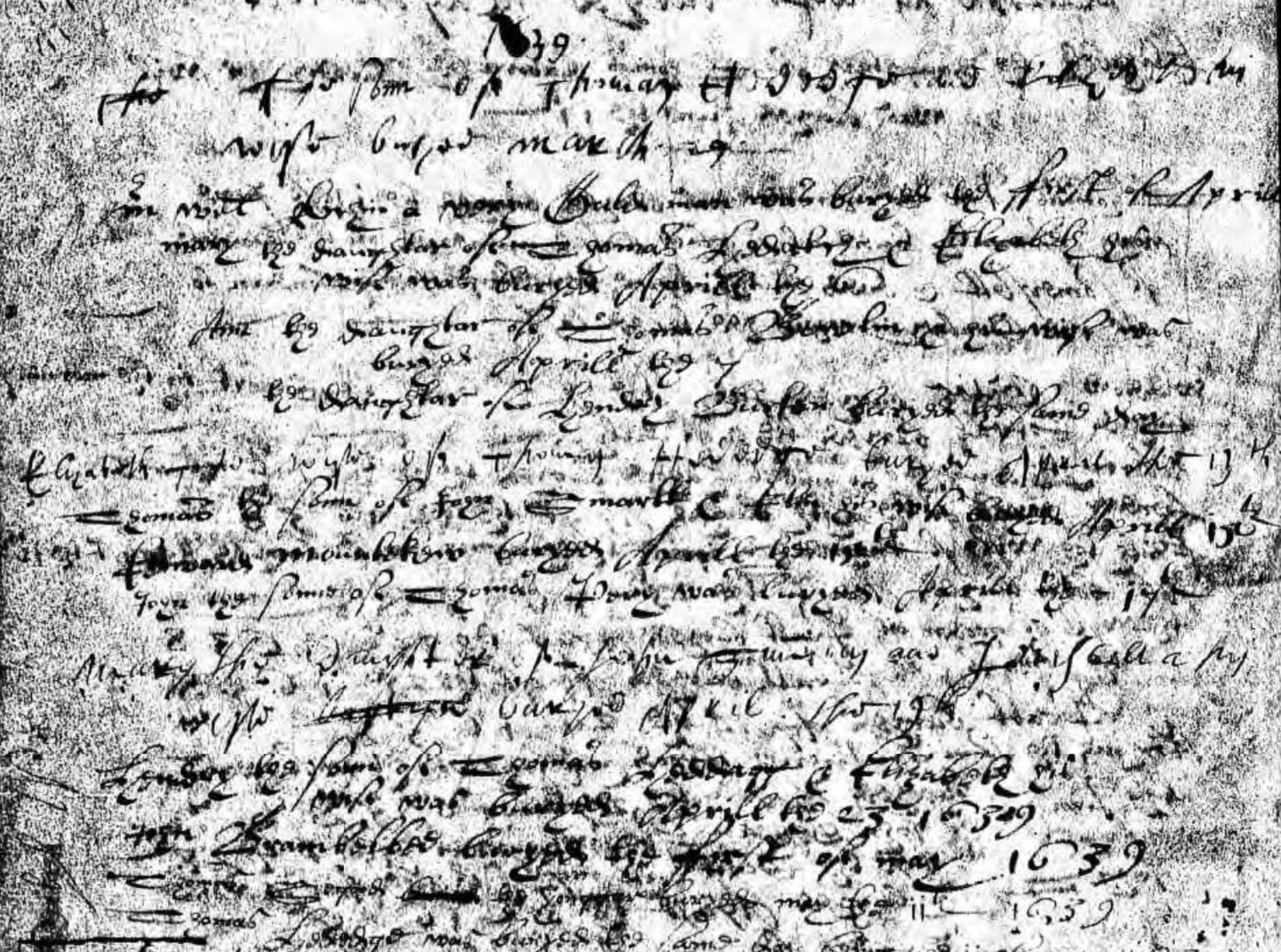 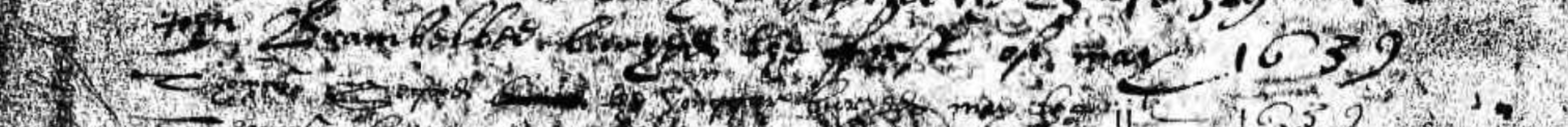 Parish register entry stating "John Brambelbee buryed the First of may 1639"1 Swull lane and close - 1650 Parliamentary Surveys (Public Record Office) Survey of English Place-Names